  Ravnateljica: Tamara Herceg Babić KLASA: 602-01/22-16/1 KLASA: 602-01/22-16/1 URBROJ: 2140-71-22-10 URBROJ: 2140-71-22-10 URBROJ: 2140-71-22-10 URBROJ: 2140-71-22-10 Lobor, 11. srpnja 2022.  Lobor, 11. srpnja 2022.  Lobor, 11. srpnja 2022.  Lobor, 11. srpnja 2022. POZIV NA DOSTAVU PONUDEZA UDŽBENIKEJN-1POZIV NA DOSTAVU PONUDEZA UDŽBENIKEJN-1POZIV NA DOSTAVU PONUDEZA UDŽBENIKEJN-1POZIV NA DOSTAVU PONUDEZA UDŽBENIKEJN-1Poštovani, Naručitelj: Osnovna škola Franje Horvata Kiša, Trg svete Ane 28, 49253 Lobor,  OIB: 21673601455 pokrenuo je postupak jednostavne nabave udžbenika za šk. godinu 2022./2023. te Vam upućuje ovaj Poziv na dostavu ponude. Sukladno članku 12., stavku 1. Zakona o javnoj nabavi („Narodne novine“ broj 120/16) za nabavu roba i usluga procijenjene vrijednosti do 200.000,00 kn (bez PDV-a), odnosno za nabavu radova procijenjene vrijednosti do 500.000,00 kn (bez PDV-a) Naručitelj nije obvezan primjenjivati Zakon o javnoj nabavi. Poštovani, Naručitelj: Osnovna škola Franje Horvata Kiša, Trg svete Ane 28, 49253 Lobor,  OIB: 21673601455 pokrenuo je postupak jednostavne nabave udžbenika za šk. godinu 2022./2023. te Vam upućuje ovaj Poziv na dostavu ponude. Sukladno članku 12., stavku 1. Zakona o javnoj nabavi („Narodne novine“ broj 120/16) za nabavu roba i usluga procijenjene vrijednosti do 200.000,00 kn (bez PDV-a), odnosno za nabavu radova procijenjene vrijednosti do 500.000,00 kn (bez PDV-a) Naručitelj nije obvezan primjenjivati Zakon o javnoj nabavi. Poštovani, Naručitelj: Osnovna škola Franje Horvata Kiša, Trg svete Ane 28, 49253 Lobor,  OIB: 21673601455 pokrenuo je postupak jednostavne nabave udžbenika za šk. godinu 2022./2023. te Vam upućuje ovaj Poziv na dostavu ponude. Sukladno članku 12., stavku 1. Zakona o javnoj nabavi („Narodne novine“ broj 120/16) za nabavu roba i usluga procijenjene vrijednosti do 200.000,00 kn (bez PDV-a), odnosno za nabavu radova procijenjene vrijednosti do 500.000,00 kn (bez PDV-a) Naručitelj nije obvezan primjenjivati Zakon o javnoj nabavi. 1.OPIS PREDMETA NABAVE  Evidencijski broj nabave:  JN-1 Vrsta postupka javne nabave: jednostavna nabava  1.OPIS PREDMETA NABAVE  Evidencijski broj nabave:  JN-1 Vrsta postupka javne nabave: jednostavna nabava  1.OPIS PREDMETA NABAVE  Evidencijski broj nabave:  JN-1 Vrsta postupka javne nabave: jednostavna nabava  Opis predmeta nabave: udžbenici za školsku godinu 2022./2023.Predmet nabave su školski udžbenici, a sve prema Troškovniku koji se nalazi u privitku. Ponuditelj je obvezan ponuditi isključivo navedene udžbenike. Količina predmeta nabave: Količina predmeta nabave navedena je u Troškovniku koji je sastavni dio dokumentacije. Sukladno članku 4. stavku 1. točka 1. Pravilnika o dokumentaciji o nabavi te ponudi u postupcima javne nabave („Narodne novine“, broj 65/17) količina predmeta nabave je točna. Stvarna nabavljena količina predmeta nabave mora biti identična količinama navedenim u Troškovniku. Dopušteno je nuđenje samo cjelokupnog predmeta nabave isključivo prema stavkama iz Troškovnika.Troškovnik je sastavni dio dokumentacije o nabavi (Prilog 2.). U Troškovniku su navedene točne količine predmeta nabave.Ponuditelj je dužan popuniti sve stavke Troškovnika. Ukoliko ponuditelj ne ispuni Troškovnik u skladu sa zahtjevima iz Dokumentacije, promijeni tekst ili količine koje su navedene, smatrat će se da je takav Troškovnik nepotpun i nevažeći te će ponuda biti odbijena.Procijenjena vrijednost nabave (bez PDV-a):  40.250,00 kuna Opis predmeta nabave: udžbenici za školsku godinu 2022./2023.Predmet nabave su školski udžbenici, a sve prema Troškovniku koji se nalazi u privitku. Ponuditelj je obvezan ponuditi isključivo navedene udžbenike. Količina predmeta nabave: Količina predmeta nabave navedena je u Troškovniku koji je sastavni dio dokumentacije. Sukladno članku 4. stavku 1. točka 1. Pravilnika o dokumentaciji o nabavi te ponudi u postupcima javne nabave („Narodne novine“, broj 65/17) količina predmeta nabave je točna. Stvarna nabavljena količina predmeta nabave mora biti identična količinama navedenim u Troškovniku. Dopušteno je nuđenje samo cjelokupnog predmeta nabave isključivo prema stavkama iz Troškovnika.Troškovnik je sastavni dio dokumentacije o nabavi (Prilog 2.). U Troškovniku su navedene točne količine predmeta nabave.Ponuditelj je dužan popuniti sve stavke Troškovnika. Ukoliko ponuditelj ne ispuni Troškovnik u skladu sa zahtjevima iz Dokumentacije, promijeni tekst ili količine koje su navedene, smatrat će se da je takav Troškovnik nepotpun i nevažeći te će ponuda biti odbijena.Procijenjena vrijednost nabave (bez PDV-a):  40.250,00 kuna Opis predmeta nabave: udžbenici za školsku godinu 2022./2023.Predmet nabave su školski udžbenici, a sve prema Troškovniku koji se nalazi u privitku. Ponuditelj je obvezan ponuditi isključivo navedene udžbenike. Količina predmeta nabave: Količina predmeta nabave navedena je u Troškovniku koji je sastavni dio dokumentacije. Sukladno članku 4. stavku 1. točka 1. Pravilnika o dokumentaciji o nabavi te ponudi u postupcima javne nabave („Narodne novine“, broj 65/17) količina predmeta nabave je točna. Stvarna nabavljena količina predmeta nabave mora biti identična količinama navedenim u Troškovniku. Dopušteno je nuđenje samo cjelokupnog predmeta nabave isključivo prema stavkama iz Troškovnika.Troškovnik je sastavni dio dokumentacije o nabavi (Prilog 2.). U Troškovniku su navedene točne količine predmeta nabave.Ponuditelj je dužan popuniti sve stavke Troškovnika. Ukoliko ponuditelj ne ispuni Troškovnik u skladu sa zahtjevima iz Dokumentacije, promijeni tekst ili količine koje su navedene, smatrat će se da je takav Troškovnik nepotpun i nevažeći te će ponuda biti odbijena.Procijenjena vrijednost nabave (bez PDV-a):  40.250,00 kuna 2. UVJETI NABAVE 2. UVJETI NABAVE 2. UVJETI NABAVE Vaša ponuda treba ispunjavati sljedeće uvjete: Ponuda se piše na hrvatskom jeziku.Način izvršenja: ugovor Rok izvršenja:  Ponuditelj mora osigurati dostavu udžbenika u Osnovnu školu Franje Horvata Kiša, Trg svete Ane 28, 49253 Lobor najkasnije do 31. kolovoza 2022. godineRok trajanja ugovora: do izvršenjaRok valjanosti ponude:  Rok valjanosti ponude ne može biti kraći od 60 dana od isteka roka za dostavu ponuda. Mjesto izvršenja: Osnovna škola Franje Horvata Kiša, Trg svete Ane 28, 49253 Lobor Rok, način i uvjeti plaćanja: Predujam je isključen, kao i traženje sredstva osiguranja plaćanja od strane gospodarskog subjekta.Najpovoljnijem ponuditelju izdat će se Narudžbenica.Isporučena usluga plaćat će se na temelju ispostavljenog e- računa.Plaćanje se vrši na račun ponuditelja. Cijena ponude: Cijena ponude izražava se za cjelokupan predmet nabave, piše se u brojkama u apsolutnom iznosu i mora biti izražena u kunama.Cijena  obuhvaća sve troškove  pripreme i podnošenja ponude, kao i popuste. Naručitelj ne snosi nikakvu odgovornost za te troškove.Ponuđene jedinične cijene za vrijeme trajanja ugovora su nepromjenjive.Ponuditelji su dužni upisati jediničnu i ukupnu cijenu bez PDV-a (zaokruženu na dvije decimale). Ako ponuditelj nije u sustavu PDV-a ili je predmet nabave oslobođen PDV-a, u ponudbenom listu na mjesto predviđeno za upis cijene ponude s PDV-om upisuje se isti iznos kao što je upisan na mjestu predviđenom za upis cijene ponude bez PDV-a.Kriterij za odabir ponude: najniža cijena (uz obvezu ispunjenja navedenih uvjeta) Ako su dvije ili više valjanih ponuda jednako rangirane prema kriteriju za odabir ponude, Naručitelj će odabrati ponudu koja je zaprimljena ranije. Dokazi sposobnosti: Upis u sudski, obrtni, strukovni ili drugi odgovarajući registar u državi poslovnog nastanaGospodarski subjekt mora dokazati upis u sudski, obrtni, strukovni ili drugi odgovarajući registar u državi njegova poslovnog nastana.Za potrebe utvrđivanja navedene sposobnosti za obavljanje profesionalne djelatnosti, gospodarski subjekt u ponudi dostavlja izvadak iz sudskog, obrtnog, strukovnog ili drugog odgovarajućeg registra koji se vodi u državi članici njegova poslovnog nastana. Dokumenti se dostavljaju u neovjerenoj preslici. Neovjerenom preslikom smatra se i neovjereni ispis elektroničke isprave. Nakon rangiranja ponuda, a prije donošenja odluke o odabiru ponude, naručitelj može od najpovoljnijeg ponuditelja s kojim namjerava sklopiti ugovor o nabavi zatražiti dostavu izvornika ili ovjerenih preslika jednog ili više traženih dokumenata. Vaša ponuda treba ispunjavati sljedeće uvjete: Ponuda se piše na hrvatskom jeziku.Način izvršenja: ugovor Rok izvršenja:  Ponuditelj mora osigurati dostavu udžbenika u Osnovnu školu Franje Horvata Kiša, Trg svete Ane 28, 49253 Lobor najkasnije do 31. kolovoza 2022. godineRok trajanja ugovora: do izvršenjaRok valjanosti ponude:  Rok valjanosti ponude ne može biti kraći od 60 dana od isteka roka za dostavu ponuda. Mjesto izvršenja: Osnovna škola Franje Horvata Kiša, Trg svete Ane 28, 49253 Lobor Rok, način i uvjeti plaćanja: Predujam je isključen, kao i traženje sredstva osiguranja plaćanja od strane gospodarskog subjekta.Najpovoljnijem ponuditelju izdat će se Narudžbenica.Isporučena usluga plaćat će se na temelju ispostavljenog e- računa.Plaćanje se vrši na račun ponuditelja. Cijena ponude: Cijena ponude izražava se za cjelokupan predmet nabave, piše se u brojkama u apsolutnom iznosu i mora biti izražena u kunama.Cijena  obuhvaća sve troškove  pripreme i podnošenja ponude, kao i popuste. Naručitelj ne snosi nikakvu odgovornost za te troškove.Ponuđene jedinične cijene za vrijeme trajanja ugovora su nepromjenjive.Ponuditelji su dužni upisati jediničnu i ukupnu cijenu bez PDV-a (zaokruženu na dvije decimale). Ako ponuditelj nije u sustavu PDV-a ili je predmet nabave oslobođen PDV-a, u ponudbenom listu na mjesto predviđeno za upis cijene ponude s PDV-om upisuje se isti iznos kao što je upisan na mjestu predviđenom za upis cijene ponude bez PDV-a.Kriterij za odabir ponude: najniža cijena (uz obvezu ispunjenja navedenih uvjeta) Ako su dvije ili više valjanih ponuda jednako rangirane prema kriteriju za odabir ponude, Naručitelj će odabrati ponudu koja je zaprimljena ranije. Dokazi sposobnosti: Upis u sudski, obrtni, strukovni ili drugi odgovarajući registar u državi poslovnog nastanaGospodarski subjekt mora dokazati upis u sudski, obrtni, strukovni ili drugi odgovarajući registar u državi njegova poslovnog nastana.Za potrebe utvrđivanja navedene sposobnosti za obavljanje profesionalne djelatnosti, gospodarski subjekt u ponudi dostavlja izvadak iz sudskog, obrtnog, strukovnog ili drugog odgovarajućeg registra koji se vodi u državi članici njegova poslovnog nastana. Dokumenti se dostavljaju u neovjerenoj preslici. Neovjerenom preslikom smatra se i neovjereni ispis elektroničke isprave. Nakon rangiranja ponuda, a prije donošenja odluke o odabiru ponude, naručitelj može od najpovoljnijeg ponuditelja s kojim namjerava sklopiti ugovor o nabavi zatražiti dostavu izvornika ili ovjerenih preslika jednog ili više traženih dokumenata. Vaša ponuda treba ispunjavati sljedeće uvjete: Ponuda se piše na hrvatskom jeziku.Način izvršenja: ugovor Rok izvršenja:  Ponuditelj mora osigurati dostavu udžbenika u Osnovnu školu Franje Horvata Kiša, Trg svete Ane 28, 49253 Lobor najkasnije do 31. kolovoza 2022. godineRok trajanja ugovora: do izvršenjaRok valjanosti ponude:  Rok valjanosti ponude ne može biti kraći od 60 dana od isteka roka za dostavu ponuda. Mjesto izvršenja: Osnovna škola Franje Horvata Kiša, Trg svete Ane 28, 49253 Lobor Rok, način i uvjeti plaćanja: Predujam je isključen, kao i traženje sredstva osiguranja plaćanja od strane gospodarskog subjekta.Najpovoljnijem ponuditelju izdat će se Narudžbenica.Isporučena usluga plaćat će se na temelju ispostavljenog e- računa.Plaćanje se vrši na račun ponuditelja. Cijena ponude: Cijena ponude izražava se za cjelokupan predmet nabave, piše se u brojkama u apsolutnom iznosu i mora biti izražena u kunama.Cijena  obuhvaća sve troškove  pripreme i podnošenja ponude, kao i popuste. Naručitelj ne snosi nikakvu odgovornost za te troškove.Ponuđene jedinične cijene za vrijeme trajanja ugovora su nepromjenjive.Ponuditelji su dužni upisati jediničnu i ukupnu cijenu bez PDV-a (zaokruženu na dvije decimale). Ako ponuditelj nije u sustavu PDV-a ili je predmet nabave oslobođen PDV-a, u ponudbenom listu na mjesto predviđeno za upis cijene ponude s PDV-om upisuje se isti iznos kao što je upisan na mjestu predviđenom za upis cijene ponude bez PDV-a.Kriterij za odabir ponude: najniža cijena (uz obvezu ispunjenja navedenih uvjeta) Ako su dvije ili više valjanih ponuda jednako rangirane prema kriteriju za odabir ponude, Naručitelj će odabrati ponudu koja je zaprimljena ranije. Dokazi sposobnosti: Upis u sudski, obrtni, strukovni ili drugi odgovarajući registar u državi poslovnog nastanaGospodarski subjekt mora dokazati upis u sudski, obrtni, strukovni ili drugi odgovarajući registar u državi njegova poslovnog nastana.Za potrebe utvrđivanja navedene sposobnosti za obavljanje profesionalne djelatnosti, gospodarski subjekt u ponudi dostavlja izvadak iz sudskog, obrtnog, strukovnog ili drugog odgovarajućeg registra koji se vodi u državi članici njegova poslovnog nastana. Dokumenti se dostavljaju u neovjerenoj preslici. Neovjerenom preslikom smatra se i neovjereni ispis elektroničke isprave. Nakon rangiranja ponuda, a prije donošenja odluke o odabiru ponude, naručitelj može od najpovoljnijeg ponuditelja s kojim namjerava sklopiti ugovor o nabavi zatražiti dostavu izvornika ili ovjerenih preslika jednog ili više traženih dokumenata. 3. SASTAVNI DIJELOVI PONUDE3. SASTAVNI DIJELOVI PONUDE3. SASTAVNI DIJELOVI PONUDE3. SASTAVNI DIJELOVI PONUDEPonuda treba sadržavati: Ponudbeni list (ispunjen i potpisan od strane ponuditelja), (Prilog 1)Troškovnik (ispunjen i potpisan od strane ponuditelja),  (Prilog 2)Dokazi: a)  izvadak iz sudskog, obrtnog, strukovnog ili drugog odgovarajućeg registra (kopija ili                     elektronički izvadak)  Izjava o nekažnjavanju (Prilog 3)Ponuda treba sadržavati: Ponudbeni list (ispunjen i potpisan od strane ponuditelja), (Prilog 1)Troškovnik (ispunjen i potpisan od strane ponuditelja),  (Prilog 2)Dokazi: a)  izvadak iz sudskog, obrtnog, strukovnog ili drugog odgovarajućeg registra (kopija ili                     elektronički izvadak)  Izjava o nekažnjavanju (Prilog 3)Ponuda treba sadržavati: Ponudbeni list (ispunjen i potpisan od strane ponuditelja), (Prilog 1)Troškovnik (ispunjen i potpisan od strane ponuditelja),  (Prilog 2)Dokazi: a)  izvadak iz sudskog, obrtnog, strukovnog ili drugog odgovarajućeg registra (kopija ili                     elektronički izvadak)  Izjava o nekažnjavanju (Prilog 3)Ponuda treba sadržavati: Ponudbeni list (ispunjen i potpisan od strane ponuditelja), (Prilog 1)Troškovnik (ispunjen i potpisan od strane ponuditelja),  (Prilog 2)Dokazi: a)  izvadak iz sudskog, obrtnog, strukovnog ili drugog odgovarajućeg registra (kopija ili                     elektronički izvadak)  Izjava o nekažnjavanju (Prilog 3)Ponuda treba sadržavati: Ponudbeni list (ispunjen i potpisan od strane ponuditelja), (Prilog 1)Troškovnik (ispunjen i potpisan od strane ponuditelja),  (Prilog 2)Dokazi: a)  izvadak iz sudskog, obrtnog, strukovnog ili drugog odgovarajućeg registra (kopija ili                     elektronički izvadak)  Izjava o nekažnjavanju (Prilog 3)Ponuda treba sadržavati: Ponudbeni list (ispunjen i potpisan od strane ponuditelja), (Prilog 1)Troškovnik (ispunjen i potpisan od strane ponuditelja),  (Prilog 2)Dokazi: a)  izvadak iz sudskog, obrtnog, strukovnog ili drugog odgovarajućeg registra (kopija ili                     elektronički izvadak)  Izjava o nekažnjavanju (Prilog 3)4. NAČIN DOSTAVE PONUDE 4. NAČIN DOSTAVE PONUDE 4. NAČIN DOSTAVE PONUDE 4. NAČIN DOSTAVE PONUDE Ponuda se dostavlja na priloženom Ponudbenom listu koje je potrebno potpisati od strane ponuditelja. Ponuda se izrađuje na način da čini cjelinu. Ako zbog opsega ili drugih objektivnih okolnosti ponuda ne može biti izrađena na način da čini cjelinu, onda se izrađuje u dva ili više dijelova. Ponuda se dostavlja na priloženom Ponudbenom listu koje je potrebno potpisati od strane ponuditelja. Ponuda se izrađuje na način da čini cjelinu. Ako zbog opsega ili drugih objektivnih okolnosti ponuda ne može biti izrađena na način da čini cjelinu, onda se izrađuje u dva ili više dijelova. Ponuda se dostavlja na priloženom Ponudbenom listu koje je potrebno potpisati od strane ponuditelja. Ponuda se izrađuje na način da čini cjelinu. Ako zbog opsega ili drugih objektivnih okolnosti ponuda ne može biti izrađena na način da čini cjelinu, onda se izrađuje u dva ili više dijelova. Ponuda se dostavlja na priloženom Ponudbenom listu koje je potrebno potpisati od strane ponuditelja. Ponuda se izrađuje na način da čini cjelinu. Ako zbog opsega ili drugih objektivnih okolnosti ponuda ne može biti izrađena na način da čini cjelinu, onda se izrađuje u dva ili više dijelova. Krajnji rok za dostavu ponuda je 19. srpanj 2022.  Način dostave ponude: Ponuda se dostavlja na e-mail adresu škole: ured@os-fhorvata-kisa-lobor.skole.hr Ponuda mora biti potpisana, sadržavati sve pripadajuće priloge te skenirana. Ponuda se dostavlja u navedenom roku isključivo kao jedan cjeloviti dokument. Ponuda koja nije dostavljena na naveden način neće se uzeti u obzir. Otvaranje ponuda provodi Povjerenstvo Naručitelja u postupku jednostavne nabave i nije javno.Ponuda pristigla nakon isteka roka za dostavu ponuda neće se razmatrati  te će se kao zakašnjela ponuda vratiti ponuditelju koji ju je dostavio.Naručitelj će o postupku otvaranja, pregleda i ocjene ponuda sastaviti zapisnik o otvaranju, pregledu i ocjeni ponuda koji je prilog obavijesti o rezultatima postupka.Otvaranje ponuda održat će se 20. srpnja 2022. godine u 10:00 sati u prostorijama Naručitelja. Sukladno članku 282. stavku 3. ZJN 2016 otvaranje ponuda nije javno.Mjesto dostave ponude: putem e-maila: ured@os-fhorvata-kisa-lobor.skole.hrKrajnji rok za dostavu ponuda je 19. srpanj 2022.  Način dostave ponude: Ponuda se dostavlja na e-mail adresu škole: ured@os-fhorvata-kisa-lobor.skole.hr Ponuda mora biti potpisana, sadržavati sve pripadajuće priloge te skenirana. Ponuda se dostavlja u navedenom roku isključivo kao jedan cjeloviti dokument. Ponuda koja nije dostavljena na naveden način neće se uzeti u obzir. Otvaranje ponuda provodi Povjerenstvo Naručitelja u postupku jednostavne nabave i nije javno.Ponuda pristigla nakon isteka roka za dostavu ponuda neće se razmatrati  te će se kao zakašnjela ponuda vratiti ponuditelju koji ju je dostavio.Naručitelj će o postupku otvaranja, pregleda i ocjene ponuda sastaviti zapisnik o otvaranju, pregledu i ocjeni ponuda koji je prilog obavijesti o rezultatima postupka.Otvaranje ponuda održat će se 20. srpnja 2022. godine u 10:00 sati u prostorijama Naručitelja. Sukladno članku 282. stavku 3. ZJN 2016 otvaranje ponuda nije javno.Mjesto dostave ponude: putem e-maila: ured@os-fhorvata-kisa-lobor.skole.hrKrajnji rok za dostavu ponuda je 19. srpanj 2022.  Način dostave ponude: Ponuda se dostavlja na e-mail adresu škole: ured@os-fhorvata-kisa-lobor.skole.hr Ponuda mora biti potpisana, sadržavati sve pripadajuće priloge te skenirana. Ponuda se dostavlja u navedenom roku isključivo kao jedan cjeloviti dokument. Ponuda koja nije dostavljena na naveden način neće se uzeti u obzir. Otvaranje ponuda provodi Povjerenstvo Naručitelja u postupku jednostavne nabave i nije javno.Ponuda pristigla nakon isteka roka za dostavu ponuda neće se razmatrati  te će se kao zakašnjela ponuda vratiti ponuditelju koji ju je dostavio.Naručitelj će o postupku otvaranja, pregleda i ocjene ponuda sastaviti zapisnik o otvaranju, pregledu i ocjeni ponuda koji je prilog obavijesti o rezultatima postupka.Otvaranje ponuda održat će se 20. srpnja 2022. godine u 10:00 sati u prostorijama Naručitelja. Sukladno članku 282. stavku 3. ZJN 2016 otvaranje ponuda nije javno.Mjesto dostave ponude: putem e-maila: ured@os-fhorvata-kisa-lobor.skole.hrKrajnji rok za dostavu ponuda je 19. srpanj 2022.  Način dostave ponude: Ponuda se dostavlja na e-mail adresu škole: ured@os-fhorvata-kisa-lobor.skole.hr Ponuda mora biti potpisana, sadržavati sve pripadajuće priloge te skenirana. Ponuda se dostavlja u navedenom roku isključivo kao jedan cjeloviti dokument. Ponuda koja nije dostavljena na naveden način neće se uzeti u obzir. Otvaranje ponuda provodi Povjerenstvo Naručitelja u postupku jednostavne nabave i nije javno.Ponuda pristigla nakon isteka roka za dostavu ponuda neće se razmatrati  te će se kao zakašnjela ponuda vratiti ponuditelju koji ju je dostavio.Naručitelj će o postupku otvaranja, pregleda i ocjene ponuda sastaviti zapisnik o otvaranju, pregledu i ocjeni ponuda koji je prilog obavijesti o rezultatima postupka.Otvaranje ponuda održat će se 20. srpnja 2022. godine u 10:00 sati u prostorijama Naručitelja. Sukladno članku 282. stavku 3. ZJN 2016 otvaranje ponuda nije javno.Mjesto dostave ponude: putem e-maila: ured@os-fhorvata-kisa-lobor.skole.hr5. OSTALO 5. OSTALO 5. OSTALO 5. OSTALO Obavijesti u vezi predmeta nabave: Kontakt osoba: Barica Šeremet, tajnica-računovotkinja škole, Tanja Šuti, tajnica, tel: 049/430 020,e-mail: ured@os-fhorvata-kisa-lobor.skole.hr Obavijest o rezultatima nabave: Na osnovi rezultata pregleda i ocjene ponuda Naručitelj donosi odluku o odabiru ili poništenju u roku od 5 dana od dana isteka roka za dostavu ponuda. Odluku o odabiru ili odluku o poništenju postupka javne nabave Naručitelj će bez odgode dostaviti svim ponuditeljima na dokaziv način. Obavijesti u vezi predmeta nabave: Kontakt osoba: Barica Šeremet, tajnica-računovotkinja škole, Tanja Šuti, tajnica, tel: 049/430 020,e-mail: ured@os-fhorvata-kisa-lobor.skole.hr Obavijest o rezultatima nabave: Na osnovi rezultata pregleda i ocjene ponuda Naručitelj donosi odluku o odabiru ili poništenju u roku od 5 dana od dana isteka roka za dostavu ponuda. Odluku o odabiru ili odluku o poništenju postupka javne nabave Naručitelj će bez odgode dostaviti svim ponuditeljima na dokaziv način. Obavijesti u vezi predmeta nabave: Kontakt osoba: Barica Šeremet, tajnica-računovotkinja škole, Tanja Šuti, tajnica, tel: 049/430 020,e-mail: ured@os-fhorvata-kisa-lobor.skole.hr Obavijest o rezultatima nabave: Na osnovi rezultata pregleda i ocjene ponuda Naručitelj donosi odluku o odabiru ili poništenju u roku od 5 dana od dana isteka roka za dostavu ponuda. Odluku o odabiru ili odluku o poništenju postupka javne nabave Naručitelj će bez odgode dostaviti svim ponuditeljima na dokaziv način. Obavijesti u vezi predmeta nabave: Kontakt osoba: Barica Šeremet, tajnica-računovotkinja škole, Tanja Šuti, tajnica, tel: 049/430 020,e-mail: ured@os-fhorvata-kisa-lobor.skole.hr Obavijest o rezultatima nabave: Na osnovi rezultata pregleda i ocjene ponuda Naručitelj donosi odluku o odabiru ili poništenju u roku od 5 dana od dana isteka roka za dostavu ponuda. Odluku o odabiru ili odluku o poništenju postupka javne nabave Naručitelj će bez odgode dostaviti svim ponuditeljima na dokaziv način. S poštovanjem, S poštovanjem, S poštovanjem, S poštovanjem, S poštovanjem, 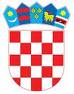 